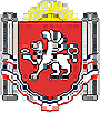 РЕСПУБЛИКА КРЫМРАЗДОЛЬНЕНСКИЙ РАЙОНКОВЫЛЬНОВСКИЙ СЕЛЬСКИЙ СОВЕТ                                    48 ( внеочередное) заседание 1 созываРЕШЕНИЕ11.12. 2017г. 		            с. Ковыльное 				               № 409О специальных местах для размещения информационных материалов избирательных комиссий и предвыборных печатных агитационных материалов по выборам Президента Российской Федерации      В соответствии с п. 7-9 статьи 55 Федерального закона от 10.01.2003  № 19-ФЗ  «О выборах  Президента Российской Федерации», принимая во внимание письмо Администрации Раздольненского района № 01-47/2216 от 05.12.2017 Ковыльновский сельский советРЕШИЛ:1. Утвердить перечень специальных мест для размещения информационных материалов избирательных комиссий и предвыборных печатных агитационных материалов по выборам Президента Российской Федерации (прилагается). 2. Обнародовать перечень специальных мест для размещения информационных материалов избирательных комиссий и предвыборных печатных агитационных материалов по выборам Президента Российской Федерации на информационном стенде Ковыльновского сельского совета, расположенном по адресу: с. Ковыльное, ул. 30 лет Победы 5  и  на официальном сайте Администрации в сети Интернет  http: (http://kovilnovskoe-sp.ru/). 3. Направить настоящее решение в Территориальную избирательную комиссию Раздольненского района.Председатель  Ковыльновского                                                       Ю.Н. Михайленко сельского совета 	                         Приложение к решению 48 ( внеочередного) заседания 1 созываКовыльновского с сельского совета                                                                                    от 11.12.2017  № 409 Переченьспециальных мест для размещения информационных материалов избирательных комиссий и предвыборных печатных агитационных материалов по выборам Президента Российской Федерации№ п/п№ избирательного участкаНаселенный пунктМесто размещенияАдрес11030с. Ковыльноес. Ветрянкафасад здания магазина « Модерн»( по согласованию)фасад здания магазинаМУП « Муниципальная торговля»( по согласованию)фасад здания ФАПас. Ковыльное, ул. 30 лет Победы 1с. Ковыльное, ул. Восточная 1с. Ветрянка, ул. Школьная 12 а21031с. Волочаевкафасад остановки общественного транспорта фасад здания магазинаМУП « Муниципальная торговля»( по согласованию)с. Волочаевка с. Волочаевка ул. Кирова31032с. Сенокосное с. Молочноеинформационный стенд на фасаде сельского клубафасад остановки общественного транспортас. Сенокосное, ул. Садовая 1ас. Молочное 